SLOPE FIELDS- introductory lessonWatch from the 10:10 minute marker to the 17 minute markerhttp://www.chaoticgolf.com/vodcasts/calc/lesson6_1/lesson6_1.html follow along with the example below-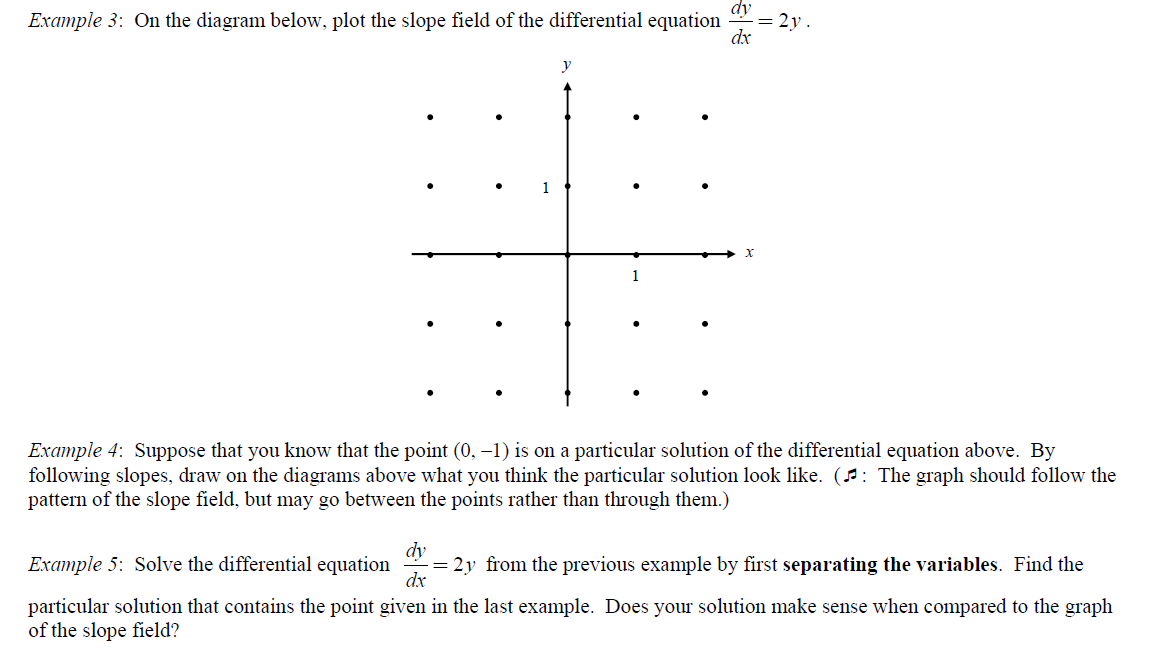 Now try some-  make a chart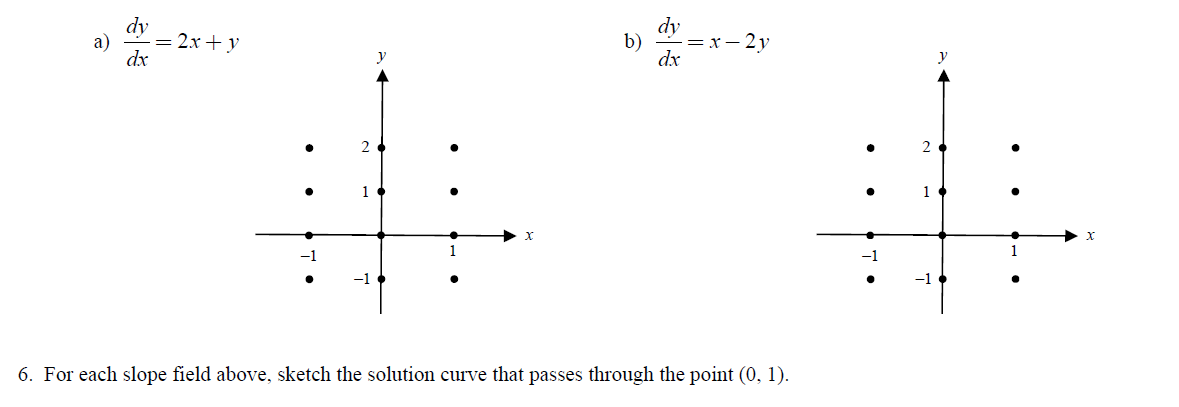 